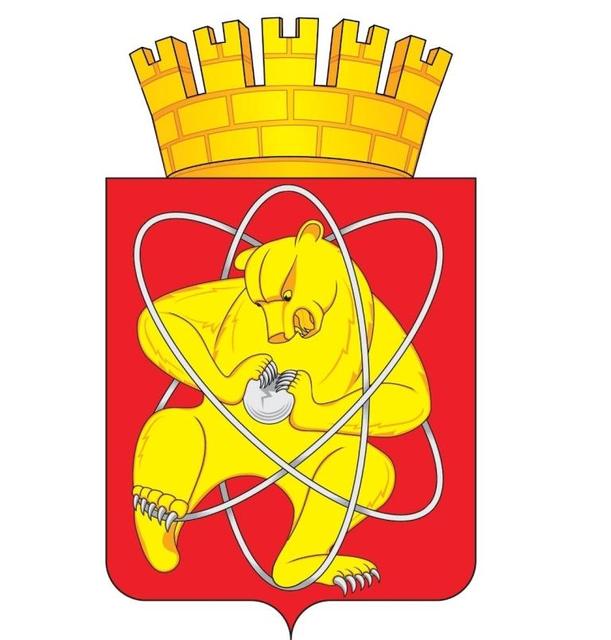 Городской округ «Закрытое административно – территориальное образование  Железногорск Красноярского края»АДМИНИСТРАЦИЯ ЗАТО г. ЖЕЛЕЗНОГОРСКПОСТАНОВЛЕНИЕ       29.05.2024                                                                                               № 914г. ЖелезногорскО внесении изменений в  постановление Администрации  ЗАТО 
г. Железногорск от 22.12.2008 № 2098п «О тарифах на услуги  МП ’’Нега’’»В соответствии с Федеральным законом от 06.10.2003 № 131-ФЗ 
«Об общих принципах организации местного самоуправления в Российской Федерации», руководствуясь ст. 37 Устава ЗАТО Железногорск, решением городского Совета ЗАТО Железногорск от 27.04.2006 № 12-61Р 
«Об утверждении Порядка установления цен (тарифов) на услуги, продукцию, работы, производимые и оказываемые муниципальными предприятиями и учреждениями», постановлением Администрации ЗАТО 
г. Железногорск от 11.03.2011 № 485 «Об установлении цен (тарифов) на услуги, продукцию, работы муниципальных предприятий, муниципальных казенных и автономных учреждений ЗАТО Железногорск»,ПОСТАНОВЛЯЮ:1. Внести в постановление Администрации ЗАТО  г.  Железногорск 
от  22.12.2008  № 2098п  «О тарифах на услуги МП ’’Нега’’»,  следующие изменения:1.1.  Приложение № 1 к постановлению изложить в новой редакции согласно приложению к настоящему постановлению.            2. 	Отделу управления проектами и документационного, организационного обеспечения деятельности Администрации ЗАТО 
г. Железногорск (В.Г. Винокурова) довести настоящее постановление до сведения населения через газету «Город и горожане».   3.	Отделу общественных связей  Администрации ЗАТО 
г. Железногорск (И.С. Архипова) разместить настоящее постановление на официальном сайте Администрации ЗАТО г. Железногорск в информационно-телекоммуникационной сети «Интернет». 4. Контроль над исполнением настоящего постановления возложить на первого заместителя Главы ЗАТО г. Железногорск по стратегическому планированию, экономическому развитию и финансам Т.В. Голдыреву.5.	     Настоящее постановление вступает в силу после его официального опубликования, но не ранее 01.07.2024.Глава ЗАТО г. Железногорск			                                     Д.М. ЧернятинПриложение к постановлению                                         АдминистрацииЗАТО г. Железногорскот 29.05.2024  № 914Приложение № 1к постановлению АдминистрацииЗАТО г. Железногорскот  22.12.2008   № 2098пРегулируемые предельные тарифыза помывку в общем отделении бань МП «Нега»с 01 января по 31 мая;  с 01 октября по 31 декабря С 01 июня по 30 сентябряПримечание:1. Тариф для детей до 14-ти лет в сопровождении взрослых, без предоставления     отдельного места – 280 руб.Дни неделиБаня, расположенная по ул. Восточная, 22Баня, расположенная по ул. Восточная, 22Баня, расположенная по ул. Восточная, 22Баня, расположенная по ул. Восточная, 22Баня, расположенная по ул. Восточная, 22Баня, расположенная по ул. Восточная, 22Баня, расположенная по ул. Восточная, 22Баня, расположенная по ул. Восточная, 22Дни недели        Сеансы (время), тариф в рублях                 Сеансы (время), тариф в рублях                 Сеансы (время), тариф в рублях                 Сеансы (время), тариф в рублях                 Сеансы (время), тариф в рублях                 Сеансы (время), тариф в рублях                 Сеансы (время), тариф в рублях                 Сеансы (время), тариф в рублях         Дни недели15.0016.0016.0016.3016.3016.4517.0018.0018.3019.0020.0020.301 Четверг     4005005002 Пятница     5005005005003 Суббота     5005005005004 Воскресенье 500500500Дни неделиДни неделиБаня, расположенная по ул. Восточная, 22Баня, расположенная по ул. Восточная, 22Баня, расположенная по ул. Восточная, 22Баня, расположенная по ул. Восточная, 22Баня, расположенная по ул. Восточная, 22Баня, расположенная по ул. Восточная, 22Баня, расположенная по ул. Восточная, 22Баня, расположенная по ул. Восточная, 22Баня, расположенная по ул. Восточная, 22Баня, расположенная по ул. Восточная, 22Дни неделиДни неделиСеансы (время), тариф в рубляхСеансы (время), тариф в рубляхСеансы (время), тариф в рубляхСеансы (время), тариф в рубляхСеансы (время), тариф в рубляхСеансы (время), тариф в рубляхСеансы (время), тариф в рубляхСеансы (время), тариф в рубляхСеансы (время), тариф в рубляхСеансы (время), тариф в рубляхСеансы (время), тариф в рубляхСеансы (время), тариф в рубляхДни неделиДни недели16.0016.0017.0017.0017.1517.1518.0018.0019.0019.0020.0020.001 Четверг     Четверг     Четверг     4004005005002 Пятница     Пятница     Пятница     5005005005003 Суббота     Суббота     Суббота     500500500500500500